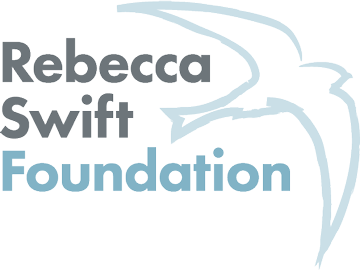 Equal Opportunities Monitoring FormThe Rebecca Swift Foundation  is committed to eliminating discrimination from its selection processes. We believe no applicant will receive less favourable treatment either directly or indirectly, on the grounds of age, race, disability, gender identity, marital status, or sexual orientation. This equal opportunities form is entirely anonymous and will not be shared with any third parties. The information provided will play no part in any selection process and will be treated in strict confidence. You may use the ‘Prefer not to say’ option available at each stage if you do not wish to answer a question. Thank you for sharing your information with us; this will help us to monitor the Women Poets’ Prize impact, and assess the demographics of those applying to the award. This has a direct impact in turn on our ability to fundraise and continue to run the Prize.You may complete the form by marking 'X' next to each relevant box. If you require the form in a different format, please contact us: info@rebeccaswiftfoundation.org Gender identity   Male  	   Female      Non binary      Prefer not to say 
Age	16-24		25-29		30-34	 	35-39		40-44	    45-49		50-54		55-59		60-64		65+	     Prefer not to say   
What is your ethnicity?Ethnic origin is not about nationality, place of birth or citizenship. It is about the group to which you perceive you belong. Please tick or write 'X' next to the appropriate boxWhiteEnglish  	    Welsh      Scottish     Northern Irish      Irish British       Gypsy or Irish Traveller    Prefer not to say  Any other white background, please write in:  Mixed/multiple ethnic groupsWhite and Black Caribbean	 	White and Black African       White and Asian 	    Prefer not to say     Any other mixed background, please write in:    Asian/Asian BritishIndian   	   Pakistani        Bangladeshi  	   Chinese     Prefer not to say     Any other Asian background, please write in:  		Black/ African/ Caribbean/ Black BritishAfrican  	    Caribbean	     Prefer not to say     Any other Black/African/Caribbean background, please write in:   Other ethnic groupArab	 	Prefer not to say     Any other ethnic group, please write in:   		
Do you consider yourself to have a disability or health condition?   Yes 	 	No 	   Prefer not to say What is your sexual orientation?Heterosexual 	  Gay woman/lesbian       Gay man  	     Bisexual  Prefer not to say       If other, please write in:	What is your current working pattern?Full-time  		Part-time     Freelance       Unemployed             Prefer not to say	   Do you have caring responsibilities? If yes, please tick all that applyNone   	     Primary carer of a child/children (under 18)   	Primary carer of disabled child/children  	     Primary carer of disabled adult (18 and over)        Primary carer of older person 	Secondary carer (another person carries out the main caring role)     Prefer not to say	Thank you,Rebecca Swift Foundation 